Załącznik1 do P25/ Enclosure no.1 to P25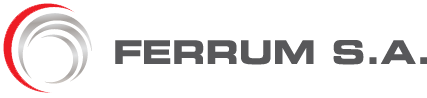 Zgłoszenie  reklamacjiThe complaint notification formZgłoszenie  reklamacjiThe complaint notification formZgłoszenie  reklamacjiThe complaint notification formZgłoszenie  reklamacjiThe complaint notification formZgłoszenie  reklamacjiThe complaint notification formZgłoszenie  reklamacjiThe complaint notification formZgłoszenie  reklamacjiThe complaint notification formZgłoszenie  reklamacjiThe complaint notification formZgłoszenie  reklamacjiThe complaint notification formZgłoszenie  reklamacjiThe complaint notification formZgłoszenie  reklamacjiThe complaint notification formZgłoszenie  reklamacjiThe complaint notification formZgłoszenie  reklamacjiThe complaint notification formZgłoszenie  reklamacjiThe complaint notification formZgłoszenie  reklamacjiThe complaint notification formZgłoszenie  reklamacjiThe complaint notification formZgłoszenie  reklamacjiThe complaint notification formZgłoszenie  reklamacjiThe complaint notification formZgłoszenie  reklamacjiThe complaint notification formZgłoszenie  reklamacjiThe complaint notification formZgłoszenie  reklamacjiThe complaint notification formZgłoszenie  reklamacjiThe complaint notification formZgłoszenie  reklamacjiThe complaint notification formZgłoszenie  reklamacjiThe complaint notification formZgłoszenie  reklamacjiThe complaint notification formZgłoszenie  reklamacjiThe complaint notification formZgłoszenie  reklamacjiThe complaint notification formZgłoszenie  reklamacjiThe complaint notification formZgłoszenie  reklamacjiThe complaint notification formZgłoszenie  reklamacjiThe complaint notification formZgłoszenie  reklamacjiThe complaint notification formZgłoszenie  reklamacjiThe complaint notification formWypełnia FERRUM S.A./Field for FERRUM S.A. Wypełnia FERRUM S.A./Field for FERRUM S.A. Wypełnia FERRUM S.A./Field for FERRUM S.A. Wypełnia FERRUM S.A./Field for FERRUM S.A. Wypełnia FERRUM S.A./Field for FERRUM S.A. Wypełnia FERRUM S.A./Field for FERRUM S.A. Wypełnia FERRUM S.A./Field for FERRUM S.A. Wypełnia FERRUM S.A./Field for FERRUM S.A. Wypełnia FERRUM S.A./Field for FERRUM S.A. Wypełnia FERRUM S.A./Field for FERRUM S.A. Wypełnia FERRUM S.A./Field for FERRUM S.A. Wypełnia FERRUM S.A./Field for FERRUM S.A. Wypełnia FERRUM S.A./Field for FERRUM S.A. Wypełnia FERRUM S.A./Field for FERRUM S.A. Strona /Page 1/2Strona /Page 1/2Zgłoszenie  reklamacjiThe complaint notification formZgłoszenie  reklamacjiThe complaint notification formZgłoszenie  reklamacjiThe complaint notification formZgłoszenie  reklamacjiThe complaint notification formZgłoszenie  reklamacjiThe complaint notification formZgłoszenie  reklamacjiThe complaint notification formZgłoszenie  reklamacjiThe complaint notification formZgłoszenie  reklamacjiThe complaint notification formZgłoszenie  reklamacjiThe complaint notification formZgłoszenie  reklamacjiThe complaint notification formZgłoszenie  reklamacjiThe complaint notification formZgłoszenie  reklamacjiThe complaint notification formZgłoszenie  reklamacjiThe complaint notification formZgłoszenie  reklamacjiThe complaint notification formZgłoszenie  reklamacjiThe complaint notification formZgłoszenie  reklamacjiThe complaint notification formZgłoszenie  reklamacjiThe complaint notification formZgłoszenie  reklamacjiThe complaint notification formZgłoszenie  reklamacjiThe complaint notification formZgłoszenie  reklamacjiThe complaint notification formZgłoszenie  reklamacjiThe complaint notification formZgłoszenie  reklamacjiThe complaint notification formZgłoszenie  reklamacjiThe complaint notification formZgłoszenie  reklamacjiThe complaint notification formZgłoszenie  reklamacjiThe complaint notification formZgłoszenie  reklamacjiThe complaint notification formZgłoszenie  reklamacjiThe complaint notification formZgłoszenie  reklamacjiThe complaint notification formZgłoszenie  reklamacjiThe complaint notification formZgłoszenie  reklamacjiThe complaint notification formZgłoszenie  reklamacjiThe complaint notification formZgłoszenie  reklamacjiThe complaint notification formUnikatowy kod identyfikujacy /Unique identifier codeUnikatowy kod identyfikujacy /Unique identifier codeUnikatowy kod identyfikujacy /Unique identifier codeUnikatowy kod identyfikujacy /Unique identifier codeUnikatowy kod identyfikujacy /Unique identifier codeUnikatowy kod identyfikujacy /Unique identifier codeUnikatowy kod identyfikujacy /Unique identifier codeUnikatowy kod identyfikujacy /Unique identifier codeUnikatowy kod identyfikujacy /Unique identifier codeUnikatowy kod identyfikujacy /Unique identifier codeUnikatowy kod identyfikujacy /Unique identifier codeUnikatowy kod identyfikujacy /Unique identifier codeUnikatowy kod identyfikujacy /Unique identifier codeUnikatowy kod identyfikujacy /Unique identifier codeStrona /Page 1/2Strona /Page 1/2CZĘŚĆ I – WYPEŁNIA KLIENT / Part I  for the clientCZĘŚĆ I – WYPEŁNIA KLIENT / Part I  for the clientCZĘŚĆ I – WYPEŁNIA KLIENT / Part I  for the clientCZĘŚĆ I – WYPEŁNIA KLIENT / Part I  for the clientCZĘŚĆ I – WYPEŁNIA KLIENT / Part I  for the clientCZĘŚĆ I – WYPEŁNIA KLIENT / Part I  for the clientCZĘŚĆ I – WYPEŁNIA KLIENT / Part I  for the clientCZĘŚĆ I – WYPEŁNIA KLIENT / Part I  for the clientCZĘŚĆ I – WYPEŁNIA KLIENT / Part I  for the clientCZĘŚĆ I – WYPEŁNIA KLIENT / Part I  for the clientCZĘŚĆ I – WYPEŁNIA KLIENT / Part I  for the clientCZĘŚĆ I – WYPEŁNIA KLIENT / Part I  for the clientCZĘŚĆ I – WYPEŁNIA KLIENT / Part I  for the clientCZĘŚĆ I – WYPEŁNIA KLIENT / Part I  for the clientCZĘŚĆ I – WYPEŁNIA KLIENT / Part I  for the clientCZĘŚĆ I – WYPEŁNIA KLIENT / Part I  for the clientCZĘŚĆ I – WYPEŁNIA KLIENT / Part I  for the clientCZĘŚĆ I – WYPEŁNIA KLIENT / Part I  for the clientCZĘŚĆ I – WYPEŁNIA KLIENT / Part I  for the clientCZĘŚĆ I – WYPEŁNIA KLIENT / Part I  for the clientCZĘŚĆ I – WYPEŁNIA KLIENT / Part I  for the clientCZĘŚĆ I – WYPEŁNIA KLIENT / Part I  for the clientCZĘŚĆ I – WYPEŁNIA KLIENT / Part I  for the clientCZĘŚĆ I – WYPEŁNIA KLIENT / Part I  for the clientCZĘŚĆ I – WYPEŁNIA KLIENT / Part I  for the clientCZĘŚĆ I – WYPEŁNIA KLIENT / Part I  for the clientCZĘŚĆ I – WYPEŁNIA KLIENT / Part I  for the clientWarunkiem sprawnego rozparzenia reklamacji jest wypełnienie formularza w części I. Completing this form at part no I is essential for efficient resolutionWarunkiem sprawnego rozparzenia reklamacji jest wypełnienie formularza w części I. Completing this form at part no I is essential for efficient resolutionWarunkiem sprawnego rozparzenia reklamacji jest wypełnienie formularza w części I. Completing this form at part no I is essential for efficient resolutionWarunkiem sprawnego rozparzenia reklamacji jest wypełnienie formularza w części I. Completing this form at part no I is essential for efficient resolutionWarunkiem sprawnego rozparzenia reklamacji jest wypełnienie formularza w części I. Completing this form at part no I is essential for efficient resolutionWarunkiem sprawnego rozparzenia reklamacji jest wypełnienie formularza w części I. Completing this form at part no I is essential for efficient resolutionWarunkiem sprawnego rozparzenia reklamacji jest wypełnienie formularza w części I. Completing this form at part no I is essential for efficient resolutionWarunkiem sprawnego rozparzenia reklamacji jest wypełnienie formularza w części I. Completing this form at part no I is essential for efficient resolutionWarunkiem sprawnego rozparzenia reklamacji jest wypełnienie formularza w części I. Completing this form at part no I is essential for efficient resolutionWarunkiem sprawnego rozparzenia reklamacji jest wypełnienie formularza w części I. Completing this form at part no I is essential for efficient resolutionWarunkiem sprawnego rozparzenia reklamacji jest wypełnienie formularza w części I. Completing this form at part no I is essential for efficient resolutionWarunkiem sprawnego rozparzenia reklamacji jest wypełnienie formularza w części I. Completing this form at part no I is essential for efficient resolutionWarunkiem sprawnego rozparzenia reklamacji jest wypełnienie formularza w części I. Completing this form at part no I is essential for efficient resolutionWarunkiem sprawnego rozparzenia reklamacji jest wypełnienie formularza w części I. Completing this form at part no I is essential for efficient resolutionWarunkiem sprawnego rozparzenia reklamacji jest wypełnienie formularza w części I. Completing this form at part no I is essential for efficient resolutionWarunkiem sprawnego rozparzenia reklamacji jest wypełnienie formularza w części I. Completing this form at part no I is essential for efficient resolutionWarunkiem sprawnego rozparzenia reklamacji jest wypełnienie formularza w części I. Completing this form at part no I is essential for efficient resolutionWarunkiem sprawnego rozparzenia reklamacji jest wypełnienie formularza w części I. Completing this form at part no I is essential for efficient resolutionWarunkiem sprawnego rozparzenia reklamacji jest wypełnienie formularza w części I. Completing this form at part no I is essential for efficient resolutionWarunkiem sprawnego rozparzenia reklamacji jest wypełnienie formularza w części I. Completing this form at part no I is essential for efficient resolutionWarunkiem sprawnego rozparzenia reklamacji jest wypełnienie formularza w części I. Completing this form at part no I is essential for efficient resolutionWarunkiem sprawnego rozparzenia reklamacji jest wypełnienie formularza w części I. Completing this form at part no I is essential for efficient resolutionWarunkiem sprawnego rozparzenia reklamacji jest wypełnienie formularza w części I. Completing this form at part no I is essential for efficient resolutionWarunkiem sprawnego rozparzenia reklamacji jest wypełnienie formularza w części I. Completing this form at part no I is essential for efficient resolutionWarunkiem sprawnego rozparzenia reklamacji jest wypełnienie formularza w części I. Completing this form at part no I is essential for efficient resolutionWarunkiem sprawnego rozparzenia reklamacji jest wypełnienie formularza w części I. Completing this form at part no I is essential for efficient resolutionWarunkiem sprawnego rozparzenia reklamacji jest wypełnienie formularza w części I. Completing this form at part no I is essential for efficient resolutionData zgłoszenia:Date of complaintDane reklamującego/ Details of complainantNazwa i adres firmy Name and address of the companyDane reklamującego/ Details of complainantNazwa i adres firmy Name and address of the companyDane reklamującego/ Details of complainantNazwa i adres firmy Name and address of the companyDane reklamującego/ Details of complainantNazwa i adres firmy Name and address of the companyDane reklamującego/ Details of complainantNazwa i adres firmy Name and address of the companyDane reklamującego/ Details of complainantNazwa i adres firmy Name and address of the companyDane reklamującego/ Details of complainantNazwa i adres firmy Name and address of the companyDane reklamującego/ Details of complainantNazwa i adres firmy Name and address of the companyDane reklamującego/ Details of complainantNazwa i adres firmy Name and address of the companyDane reklamującego/ Details of complainantNazwa i adres firmy Name and address of the companyDane reklamującego/ Details of complainantNazwa i adres firmy Name and address of the companyDane reklamującego/ Details of complainantNazwa i adres firmy Name and address of the companyDane reklamującego/ Details of complainantNazwa i adres firmy Name and address of the companyDane reklamującego/ Details of complainantNazwa i adres firmy Name and address of the companyDane reklamującego/ Details of complainantNazwa i adres firmy Name and address of the companyDane reklamującego/ Details of complainantNazwa i adres firmy Name and address of the companyDane reklamującego/ Details of complainantNazwa i adres firmy Name and address of the companyDane reklamującego/ Details of complainantNazwa i adres firmy Name and address of the companyDane reklamującego/ Details of complainantNazwa i adres firmy Name and address of the companyDane reklamującego/ Details of complainantNazwa i adres firmy Name and address of the companyDane reklamującego/ Details of complainantNazwa i adres firmy Name and address of the companyDane reklamującego/ Details of complainantNazwa i adres firmy Name and address of the companyDane reklamującego/ Details of complainantNazwa i adres firmy Name and address of the companyDane reklamującego/ Details of complainantNazwa i adres firmy Name and address of the companyDane reklamującego/ Details of complainantNazwa i adres firmy Name and address of the companyDane reklamującego/ Details of complainantNazwa i adres firmy Name and address of the companyDane reklamującego/ Details of complainantNazwa i adres firmy Name and address of the companyOsoba odpowiedzialna za sprawę z FERRUM S.A./ Responsible from FERRUM S.A.Osoba odpowiedzialna za sprawę z FERRUM S.A./ Responsible from FERRUM S.A.Osoba odpowiedzialna za sprawę z FERRUM S.A./ Responsible from FERRUM S.A.Osoba odpowiedzialna za sprawę z FERRUM S.A./ Responsible from FERRUM S.A.Osoba odpowiedzialna za sprawę z FERRUM S.A./ Responsible from FERRUM S.A.Osoba odpowiedzialna za sprawę z FERRUM S.A./ Responsible from FERRUM S.A.Osoba odpowiedzialna za sprawę z FERRUM S.A./ Responsible from FERRUM S.A.Osoba odpowiedzialna za sprawę z FERRUM S.A./ Responsible from FERRUM S.A.Osoba odpowiedzialna za sprawę z FERRUM S.A./ Responsible from FERRUM S.A.Osoba odpowiedzialna za sprawę z FERRUM S.A./ Responsible from FERRUM S.A.Osoba odpowiedzialna za sprawę z FERRUM S.A./ Responsible from FERRUM S.A.Osoba odpowiedzialna za sprawę z FERRUM S.A./ Responsible from FERRUM S.A.Osoba odpowiedzialna za sprawę z FERRUM S.A./ Responsible from FERRUM S.A.Osoba odpowiedzialna za sprawę z FERRUM S.A./ Responsible from FERRUM S.A.Osoba odpowiedzialna za sprawę z FERRUM S.A./ Responsible from FERRUM S.A.Osoba odpowiedzialna za sprawę z FERRUM S.A./ Responsible from FERRUM S.A.Osoba odpowiedzialna za sprawę z FERRUM S.A./ Responsible from FERRUM S.A.Osoba odpowiedzialna za sprawę z FERRUM S.A./ Responsible from FERRUM S.A.Osoba odpowiedzialna za sprawę z FERRUM S.A./ Responsible from FERRUM S.A.Osoba odpowiedzialna za sprawę z FERRUM S.A./ Responsible from FERRUM S.A.Osoba odpowiedzialna za sprawę z FERRUM S.A./ Responsible from FERRUM S.A.Osoba odpowiedzialna za sprawę z FERRUM S.A./ Responsible from FERRUM S.A.Osoba odpowiedzialna za sprawę z FERRUM S.A./ Responsible from FERRUM S.A.Osoba odpowiedzialna za sprawę z FERRUM S.A./ Responsible from FERRUM S.A.Osoba odpowiedzialna za sprawę z FERRUM S.A./ Responsible from FERRUM S.A.Osoba odpowiedzialna za sprawę z FERRUM S.A./ Responsible from FERRUM S.A.Osoba odpowiedzialna za sprawę z FERRUM S.A./ Responsible from FERRUM S.A.Osoba odpowiedzialna za sprawę z FERRUM S.A./ Responsible from FERRUM S.A.Osoba odpowiedzialna za sprawę z FERRUM S.A./ Responsible from FERRUM S.A.Osoba odpowiedzialna za sprawę z FERRUM S.A./ Responsible from FERRUM S.A.Osoba odpowiedzialna za sprawę z FERRUM S.A./ Responsible from FERRUM S.A.Osoba odpowiedzialna za sprawę z FERRUM S.A./ Responsible from FERRUM S.A.Osoba odpowiedzialna za sprawę z FERRUM S.A./ Responsible from FERRUM S.A.Kategoria reklamacji/Problem categoryKategoria reklamacji/Problem categoryKategoria reklamacji/Problem categoryKategoria reklamacji/Problem categoryKategoria reklamacji/Problem categoryKategoria reklamacji/Problem categoryKategoria reklamacji/Problem categoryKategoria reklamacji/Problem categoryKategoria reklamacji/Problem categoryKategoria reklamacji/Problem categoryKategoria reklamacji/Problem categoryKategoria reklamacji/Problem categoryKategoria reklamacji/Problem categoryWypełnić w przypadku „Inny rodzaj problemu”/Fill In when chosen „other type of problem”Wypełnić w przypadku „Inny rodzaj problemu”/Fill In when chosen „other type of problem”Wypełnić w przypadku „Inny rodzaj problemu”/Fill In when chosen „other type of problem”Wypełnić w przypadku „Inny rodzaj problemu”/Fill In when chosen „other type of problem”Wypełnić w przypadku „Inny rodzaj problemu”/Fill In when chosen „other type of problem”Wypełnić w przypadku „Inny rodzaj problemu”/Fill In when chosen „other type of problem”Wypełnić w przypadku „Inny rodzaj problemu”/Fill In when chosen „other type of problem”Wypełnić w przypadku „Inny rodzaj problemu”/Fill In when chosen „other type of problem”Wypełnić w przypadku „Inny rodzaj problemu”/Fill In when chosen „other type of problem”Wypełnić w przypadku „Inny rodzaj problemu”/Fill In when chosen „other type of problem”Wypełnić w przypadku „Inny rodzaj problemu”/Fill In when chosen „other type of problem”Wypełnić w przypadku „Inny rodzaj problemu”/Fill In when chosen „other type of problem”Wypełnić w przypadku „Inny rodzaj problemu”/Fill In when chosen „other type of problem”Wypełnić w przypadku „Inny rodzaj problemu”/Fill In when chosen „other type of problem”Wypełnić w przypadku „Inny rodzaj problemu”/Fill In when chosen „other type of problem”Wypełnić w przypadku „Inny rodzaj problemu”/Fill In when chosen „other type of problem”Wypełnić w przypadku „Inny rodzaj problemu”/Fill In when chosen „other type of problem”Wypełnić w przypadku „Inny rodzaj problemu”/Fill In when chosen „other type of problem”Szczegółowy opis/A detailed descriptionSzczegółowy opis/A detailed descriptionSzczegółowy opis/A detailed descriptionSzczegółowy opis/A detailed descriptionSzczegółowy opis/A detailed descriptionSzczegółowy opis/A detailed descriptionMiejsce wystąpienia reklamacji/Place of the complaintMiejsce wystąpienia reklamacji/Place of the complaintMiejsce wystąpienia reklamacji/Place of the complaintMiejsce wystąpienia reklamacji/Place of the complaintMiejsce wystąpienia reklamacji/Place of the complaintMiejsce wystąpienia reklamacji/Place of the complaintNr zamówienia lub nr umowy lub zapytania ofertowego/Order no.Nr zamówienia lub nr umowy lub zapytania ofertowego/Order no.Nr zamówienia lub nr umowy lub zapytania ofertowego/Order no.Nr zamówienia lub nr umowy lub zapytania ofertowego/Order no.Nr zamówienia lub nr umowy lub zapytania ofertowego/Order no.Nr zamówienia lub nr umowy lub zapytania ofertowego/Order no.Nr potwierdzenia Confirmation no.Nr potwierdzenia Confirmation no.Nr potwierdzenia Confirmation no.Nr potwierdzenia Confirmation no.Nr potwierdzenia Confirmation no.Nr potwierdzenia Confirmation no.Nr potwierdzenia Confirmation no.Nr potwierdzenia Confirmation no.Nr potwierdzenia Confirmation no.Nr potwierdzenia Confirmation no.Nr potwierdzenia Confirmation no.Nr potwierdzenia Confirmation no.Nr potwierdzenia Confirmation no.Nr potwierdzenia Confirmation no.Nr potwierdzenia Confirmation no.Nr potwierdzenia Confirmation no.Nr potwierdzenia Confirmation no.Gdzie stwierdzono odstępstwo?  Where non compliance?Gdzie stwierdzono odstępstwo?  Where non compliance?Gdzie stwierdzono odstępstwo?  Where non compliance?Gdzie stwierdzono odstępstwo?  Where non compliance?Gdzie stwierdzono odstępstwo?  Where non compliance?Gdzie stwierdzono odstępstwo?  Where non compliance?Gdzie stwierdzono odstępstwo?  Where non compliance?Gdzie stwierdzono odstępstwo?  Where non compliance?Gdzie stwierdzono odstępstwo?  Where non compliance?Gdzie stwierdzono odstępstwo?  Where non compliance?ZaładunekLoadingZaładunekLoadingZaładunekLoadingZaładunekLoadingZaładunekLoadingZaładunekLoadingRozładunekUnloadingRozładunekUnloadingRozładunekUnloadingTransportTransportTransportTransportTransportTransportTransportTransportTransportTransportTransportTransportMontażAssemblyMontażAssemblyMontażAssemblyMontażAssemblyinne/ Otherinne/ Otherinne/ Otherinne/ Otherinne/ OtherOczekiwania klienta**/ ExpectationOczekiwania klienta**/ ExpectationOczekiwania klienta**/ ExpectationOczekiwania klienta**/ ExpectationOczekiwania klienta**/ ExpectationOczekiwania klienta**/ ExpectationOczekiwania klienta**/ ExpectationWypełnić w przypadku wyboru „Inne działania”/ Fill in when  „Other action”Wypełnić w przypadku wyboru „Inne działania”/ Fill in when  „Other action”Wypełnić w przypadku wyboru „Inne działania”/ Fill in when  „Other action”Wypełnić w przypadku wyboru „Inne działania”/ Fill in when  „Other action”Wypełnić w przypadku wyboru „Inne działania”/ Fill in when  „Other action”Wypełnić w przypadku wyboru „Inne działania”/ Fill in when  „Other action”Wypełnić w przypadku wyboru „Inne działania”/ Fill in when  „Other action”Wypełnić w przypadku wyboru „Inne działania”/ Fill in when  „Other action”Wypełnić w przypadku wyboru „Inne działania”/ Fill in when  „Other action”Wypełnić w przypadku wyboru „Inne działania”/ Fill in when  „Other action”Wypełnić w przypadku wyboru „Inne działania”/ Fill in when  „Other action”Wypełnić w przypadku wyboru „Inne działania”/ Fill in when  „Other action”Wypełnić w przypadku wyboru „Inne działania”/ Fill in when  „Other action”Wypełnić w przypadku wyboru „Inne działania”/ Fill in when  „Other action”Wypełnić w przypadku wyboru „Inne działania”/ Fill in when  „Other action”Wypełnić w przypadku wyboru „Inne działania”/ Fill in when  „Other action”Wypełnić w przypadku wyboru „Inne działania”/ Fill in when  „Other action”Wypełnić w przypadku wyboru „Inne działania”/ Fill in when  „Other action”Załączone dowody/ Attached evidenceZałączone dowody/ Attached evidenceZałączone dowody/ Attached evidenceZdjęcia/ photosZdjęcia/ photosZdjęcia/ photosZdjęcia/ photosZdjęcia/ photosZdjęcia/ photosZdjęcia/ photosZdjęcia/ photosZdjęcia/ photosZdjęcia/ photosZdjęcia/ photosProtokoły/ test protocolsProtokoły/ test protocolsProtokoły/ test protocolsProtokoły/ test protocolsProtokoły/ test protocolsProtokoły/ test protocolsProtokoły/ test protocolsProtokoły/ test protocolsProtokoły/ test protocolsProtokoły/ test protocolsEkspertyzy/ expertisesEkspertyzy/ expertisesEkspertyzy/ expertisesEkspertyzy/ expertisesEkspertyzy/ expertisesEkspertyzy/ expertisesEkspertyzy/ expertisesEkspertyzy/ expertisesEkspertyzy/ expertisesEkspertyzy/ expertisesEkspertyzy/ expertisesEkspertyzy/ expertisesEkspertyzy/ expertisesEkspertyzy/ expertisesEkspertyzy/ expertisesInne/ otherInne/ otherZałączone dowody/ Attached evidenceZałączone dowody/ Attached evidenceZałączone dowody/ Attached evidenceKompletne zgłoszenie prosimy przesłać na adres reklamacja@ferrum.com.plThe completed complaint notification form please send to complaint@ferrum.com.plKompletne zgłoszenie prosimy przesłać na adres reklamacja@ferrum.com.plThe completed complaint notification form please send to complaint@ferrum.com.plKompletne zgłoszenie prosimy przesłać na adres reklamacja@ferrum.com.plThe completed complaint notification form please send to complaint@ferrum.com.plKompletne zgłoszenie prosimy przesłać na adres reklamacja@ferrum.com.plThe completed complaint notification form please send to complaint@ferrum.com.plKompletne zgłoszenie prosimy przesłać na adres reklamacja@ferrum.com.plThe completed complaint notification form please send to complaint@ferrum.com.plKompletne zgłoszenie prosimy przesłać na adres reklamacja@ferrum.com.plThe completed complaint notification form please send to complaint@ferrum.com.plKompletne zgłoszenie prosimy przesłać na adres reklamacja@ferrum.com.plThe completed complaint notification form please send to complaint@ferrum.com.plKompletne zgłoszenie prosimy przesłać na adres reklamacja@ferrum.com.plThe completed complaint notification form please send to complaint@ferrum.com.plKompletne zgłoszenie prosimy przesłać na adres reklamacja@ferrum.com.plThe completed complaint notification form please send to complaint@ferrum.com.plKompletne zgłoszenie prosimy przesłać na adres reklamacja@ferrum.com.plThe completed complaint notification form please send to complaint@ferrum.com.plKompletne zgłoszenie prosimy przesłać na adres reklamacja@ferrum.com.plThe completed complaint notification form please send to complaint@ferrum.com.plKompletne zgłoszenie prosimy przesłać na adres reklamacja@ferrum.com.plThe completed complaint notification form please send to complaint@ferrum.com.plKompletne zgłoszenie prosimy przesłać na adres reklamacja@ferrum.com.plThe completed complaint notification form please send to complaint@ferrum.com.plKompletne zgłoszenie prosimy przesłać na adres reklamacja@ferrum.com.plThe completed complaint notification form please send to complaint@ferrum.com.plKompletne zgłoszenie prosimy przesłać na adres reklamacja@ferrum.com.plThe completed complaint notification form please send to complaint@ferrum.com.plKompletne zgłoszenie prosimy przesłać na adres reklamacja@ferrum.com.plThe completed complaint notification form please send to complaint@ferrum.com.plKompletne zgłoszenie prosimy przesłać na adres reklamacja@ferrum.com.plThe completed complaint notification form please send to complaint@ferrum.com.plKompletne zgłoszenie prosimy przesłać na adres reklamacja@ferrum.com.plThe completed complaint notification form please send to complaint@ferrum.com.plKompletne zgłoszenie prosimy przesłać na adres reklamacja@ferrum.com.plThe completed complaint notification form please send to complaint@ferrum.com.plKompletne zgłoszenie prosimy przesłać na adres reklamacja@ferrum.com.plThe completed complaint notification form please send to complaint@ferrum.com.plKompletne zgłoszenie prosimy przesłać na adres reklamacja@ferrum.com.plThe completed complaint notification form please send to complaint@ferrum.com.plKompletne zgłoszenie prosimy przesłać na adres reklamacja@ferrum.com.plThe completed complaint notification form please send to complaint@ferrum.com.plKompletne zgłoszenie prosimy przesłać na adres reklamacja@ferrum.com.plThe completed complaint notification form please send to complaint@ferrum.com.plKompletne zgłoszenie prosimy przesłać na adres reklamacja@ferrum.com.plThe completed complaint notification form please send to complaint@ferrum.com.plKompletne zgłoszenie prosimy przesłać na adres reklamacja@ferrum.com.plThe completed complaint notification form please send to complaint@ferrum.com.plKompletne zgłoszenie prosimy przesłać na adres reklamacja@ferrum.com.plThe completed complaint notification form please send to complaint@ferrum.com.plKompletne zgłoszenie prosimy przesłać na adres reklamacja@ferrum.com.plThe completed complaint notification form please send to complaint@ferrum.com.plKompletne zgłoszenie prosimy przesłać na adres reklamacja@ferrum.com.plThe completed complaint notification form please send to complaint@ferrum.com.plKompletne zgłoszenie prosimy przesłać na adres reklamacja@ferrum.com.plThe completed complaint notification form please send to complaint@ferrum.com.plKompletne zgłoszenie prosimy przesłać na adres reklamacja@ferrum.com.plThe completed complaint notification form please send to complaint@ferrum.com.plKompletne zgłoszenie prosimy przesłać na adres reklamacja@ferrum.com.plThe completed complaint notification form please send to complaint@ferrum.com.plKompletne zgłoszenie prosimy przesłać na adres reklamacja@ferrum.com.plThe completed complaint notification form please send to complaint@ferrum.com.plKompletne zgłoszenie prosimy przesłać na adres reklamacja@ferrum.com.plThe completed complaint notification form please send to complaint@ferrum.com.plKompletne zgłoszenie prosimy przesłać na adres reklamacja@ferrum.com.plThe completed complaint notification form please send to complaint@ferrum.com.plKompletne zgłoszenie prosimy przesłać na adres reklamacja@ferrum.com.plThe completed complaint notification form please send to complaint@ferrum.com.plKompletne zgłoszenie prosimy przesłać na adres reklamacja@ferrum.com.plThe completed complaint notification form please send to complaint@ferrum.com.plKompletne zgłoszenie prosimy przesłać na adres reklamacja@ferrum.com.plThe completed complaint notification form please send to complaint@ferrum.com.plKompletne zgłoszenie prosimy przesłać na adres reklamacja@ferrum.com.plThe completed complaint notification form please send to complaint@ferrum.com.plKompletne zgłoszenie prosimy przesłać na adres reklamacja@ferrum.com.plThe completed complaint notification form please send to complaint@ferrum.com.plKompletne zgłoszenie prosimy przesłać na adres reklamacja@ferrum.com.plThe completed complaint notification form please send to complaint@ferrum.com.plKompletne zgłoszenie prosimy przesłać na adres reklamacja@ferrum.com.plThe completed complaint notification form please send to complaint@ferrum.com.plKompletne zgłoszenie prosimy przesłać na adres reklamacja@ferrum.com.plThe completed complaint notification form please send to complaint@ferrum.com.plKompletne zgłoszenie prosimy przesłać na adres reklamacja@ferrum.com.plThe completed complaint notification form please send to complaint@ferrum.com.plKompletne zgłoszenie prosimy przesłać na adres reklamacja@ferrum.com.plThe completed complaint notification form please send to complaint@ferrum.com.plKompletne zgłoszenie prosimy przesłać na adres reklamacja@ferrum.com.plThe completed complaint notification form please send to complaint@ferrum.com.plKompletne zgłoszenie prosimy przesłać na adres reklamacja@ferrum.com.plThe completed complaint notification form please send to complaint@ferrum.com.plKompletne zgłoszenie prosimy przesłać na adres reklamacja@ferrum.com.plThe completed complaint notification form please send to complaint@ferrum.com.plKompletne zgłoszenie prosimy przesłać na adres reklamacja@ferrum.com.plThe completed complaint notification form please send to complaint@ferrum.com.plKompletne zgłoszenie prosimy przesłać na adres reklamacja@ferrum.com.plThe completed complaint notification form please send to complaint@ferrum.com.plKompletne zgłoszenie prosimy przesłać na adres reklamacja@ferrum.com.plThe completed complaint notification form please send to complaint@ferrum.com.plKompletne zgłoszenie prosimy przesłać na adres reklamacja@ferrum.com.plThe completed complaint notification form please send to complaint@ferrum.com.plKompletne zgłoszenie prosimy przesłać na adres reklamacja@ferrum.com.plThe completed complaint notification form please send to complaint@ferrum.com.plKompletne zgłoszenie prosimy przesłać na adres reklamacja@ferrum.com.plThe completed complaint notification form please send to complaint@ferrum.com.plKompletne zgłoszenie prosimy przesłać na adres reklamacja@ferrum.com.plThe completed complaint notification form please send to complaint@ferrum.com.plCZĘŚĆ II - WYPEŁNIA  FERRUM S.A. - Part II for FERRUM S.A.CZĘŚĆ II - WYPEŁNIA  FERRUM S.A. - Part II for FERRUM S.A.CZĘŚĆ II - WYPEŁNIA  FERRUM S.A. - Part II for FERRUM S.A.CZĘŚĆ II - WYPEŁNIA  FERRUM S.A. - Part II for FERRUM S.A.CZĘŚĆ II - WYPEŁNIA  FERRUM S.A. - Part II for FERRUM S.A.CZĘŚĆ II - WYPEŁNIA  FERRUM S.A. - Part II for FERRUM S.A.CZĘŚĆ II - WYPEŁNIA  FERRUM S.A. - Part II for FERRUM S.A.CZĘŚĆ II - WYPEŁNIA  FERRUM S.A. - Part II for FERRUM S.A.CZĘŚĆ II - WYPEŁNIA  FERRUM S.A. - Part II for FERRUM S.A.CZĘŚĆ II - WYPEŁNIA  FERRUM S.A. - Part II for FERRUM S.A.CZĘŚĆ II - WYPEŁNIA  FERRUM S.A. - Part II for FERRUM S.A.CZĘŚĆ II - WYPEŁNIA  FERRUM S.A. - Part II for FERRUM S.A.CZĘŚĆ II - WYPEŁNIA  FERRUM S.A. - Part II for FERRUM S.A.CZĘŚĆ II - WYPEŁNIA  FERRUM S.A. - Part II for FERRUM S.A.CZĘŚĆ II - WYPEŁNIA  FERRUM S.A. - Part II for FERRUM S.A.CZĘŚĆ II - WYPEŁNIA  FERRUM S.A. - Part II for FERRUM S.A.CZĘŚĆ II - WYPEŁNIA  FERRUM S.A. - Part II for FERRUM S.A.CZĘŚĆ II - WYPEŁNIA  FERRUM S.A. - Part II for FERRUM S.A.CZĘŚĆ II - WYPEŁNIA  FERRUM S.A. - Part II for FERRUM S.A.CZĘŚĆ II - WYPEŁNIA  FERRUM S.A. - Part II for FERRUM S.A.CZĘŚĆ II - WYPEŁNIA  FERRUM S.A. - Part II for FERRUM S.A.CZĘŚĆ II - WYPEŁNIA  FERRUM S.A. - Part II for FERRUM S.A.CZĘŚĆ II - WYPEŁNIA  FERRUM S.A. - Part II for FERRUM S.A.CZĘŚĆ II - WYPEŁNIA  FERRUM S.A. - Part II for FERRUM S.A.CZĘŚĆ II - WYPEŁNIA  FERRUM S.A. - Part II for FERRUM S.A.CZĘŚĆ II - WYPEŁNIA  FERRUM S.A. - Part II for FERRUM S.A.CZĘŚĆ II - WYPEŁNIA  FERRUM S.A. - Part II for FERRUM S.A.CZĘŚĆ II - WYPEŁNIA  FERRUM S.A. - Part II for FERRUM S.A.CZĘŚĆ II - WYPEŁNIA  FERRUM S.A. - Part II for FERRUM S.A.CZĘŚĆ II - WYPEŁNIA  FERRUM S.A. - Part II for FERRUM S.A.CZĘŚĆ II - WYPEŁNIA  FERRUM S.A. - Part II for FERRUM S.A.CZĘŚĆ II - WYPEŁNIA  FERRUM S.A. - Part II for FERRUM S.A.CZĘŚĆ II - WYPEŁNIA  FERRUM S.A. - Part II for FERRUM S.A.CZĘŚĆ II - WYPEŁNIA  FERRUM S.A. - Part II for FERRUM S.A.CZĘŚĆ II - WYPEŁNIA  FERRUM S.A. - Part II for FERRUM S.A.CZĘŚĆ II - WYPEŁNIA  FERRUM S.A. - Part II for FERRUM S.A.CZĘŚĆ II - WYPEŁNIA  FERRUM S.A. - Part II for FERRUM S.A.CZĘŚĆ II - WYPEŁNIA  FERRUM S.A. - Part II for FERRUM S.A.CZĘŚĆ II - WYPEŁNIA  FERRUM S.A. - Part II for FERRUM S.A.CZĘŚĆ II - WYPEŁNIA  FERRUM S.A. - Part II for FERRUM S.A.CZĘŚĆ II - WYPEŁNIA  FERRUM S.A. - Part II for FERRUM S.A.CZĘŚĆ II - WYPEŁNIA  FERRUM S.A. - Part II for FERRUM S.A.CZĘŚĆ II - WYPEŁNIA  FERRUM S.A. - Part II for FERRUM S.A.CZĘŚĆ II - WYPEŁNIA  FERRUM S.A. - Part II for FERRUM S.A.CZĘŚĆ II - WYPEŁNIA  FERRUM S.A. - Part II for FERRUM S.A.CZĘŚĆ II - WYPEŁNIA  FERRUM S.A. - Part II for FERRUM S.A.CZĘŚĆ II - WYPEŁNIA  FERRUM S.A. - Part II for FERRUM S.A.CZĘŚĆ II - WYPEŁNIA  FERRUM S.A. - Part II for FERRUM S.A.CZĘŚĆ II - WYPEŁNIA  FERRUM S.A. - Part II for FERRUM S.A.CZĘŚĆ II - WYPEŁNIA  FERRUM S.A. - Part II for FERRUM S.A.CZĘŚĆ II - WYPEŁNIA  FERRUM S.A. - Part II for FERRUM S.A.CZĘŚĆ II - WYPEŁNIA  FERRUM S.A. - Part II for FERRUM S.A.CZĘŚĆ II - WYPEŁNIA  FERRUM S.A. - Part II for FERRUM S.A.CZĘŚĆ II - WYPEŁNIA  FERRUM S.A. - Part II for FERRUM S.A.*DELEGACJEwypełnia Przewodniczący grupy/skład/data/nr delegacji*DELEGACJEwypełnia Przewodniczący grupy/skład/data/nr delegacji*DELEGACJEwypełnia Przewodniczący grupy/skład/data/nr delegacji*DELEGACJEwypełnia Przewodniczący grupy/skład/data/nr delegacji*DELEGACJEwypełnia Przewodniczący grupy/skład/data/nr delegacji*DELEGACJEwypełnia Przewodniczący grupy/skład/data/nr delegacji*DELEGACJEwypełnia Przewodniczący grupy/skład/data/nr delegacji*DELEGACJEwypełnia Przewodniczący grupy/skład/data/nr delegacji*Przewodniczący grupy na delegacji*Przewodniczący grupy na delegacji*Przewodniczący grupy na delegacji*Przewodniczący grupy na delegacji*Przewodniczący grupy na delegacji*Przewodniczący grupy na delegacji*Przewodniczący grupy na delegacji*Przewodniczący grupy na delegacji*Uzgodnienia:wypełnia Przewodniczący grupy/np. przywołanie notatki z wyjazdu lub inne/*Uzgodnienia:wypełnia Przewodniczący grupy/np. przywołanie notatki z wyjazdu lub inne/*Uzgodnienia:wypełnia Przewodniczący grupy/np. przywołanie notatki z wyjazdu lub inne/*Uzgodnienia:wypełnia Przewodniczący grupy/np. przywołanie notatki z wyjazdu lub inne/*Uzgodnienia:wypełnia Przewodniczący grupy/np. przywołanie notatki z wyjazdu lub inne/*Uzgodnienia:wypełnia Przewodniczący grupy/np. przywołanie notatki z wyjazdu lub inne/*Uzgodnienia:wypełnia Przewodniczący grupy/np. przywołanie notatki z wyjazdu lub inne/*Uzgodnienia:wypełnia Przewodniczący grupy/np. przywołanie notatki z wyjazdu lub inne/*Opinia prawna:*Opinia prawna:*Opinia prawna:*Opinia prawna:*Opinia prawna:*Opinia prawna:*Opinia prawna:*Opinia prawna:DECYZJADECYZJADECYZJADECYZJADECYZJADECYZJADECYZJADECYZJADECYZJADECYZJADECYZJADECYZJADECYZJADECYZJADECYZJADECYZJADECYZJADECYZJADECYZJADECYZJADECYZJADECYZJADECYZJADECYZJADECYZJADECYZJADECYZJADECYZJADECYZJADECYZJADECYZJADECYZJADECYZJADECYZJADECYZJADECYZJADECYZJADECYZJADECYZJADECYZJADECYZJADECYZJADECYZJADECYZJADECYZJADECYZJADECYZJADECYZJADECYZJADECYZJADECYZJADECYZJADECYZJADECYZJADziałania, które należy podjąć(faktura korygująca/naprawa/ wymiana/obniżenie ceny/zapłata odszkodowania lub inne)Działania, które należy podjąć(faktura korygująca/naprawa/ wymiana/obniżenie ceny/zapłata odszkodowania lub inne)Działania, które należy podjąć(faktura korygująca/naprawa/ wymiana/obniżenie ceny/zapłata odszkodowania lub inne)Działania, które należy podjąć(faktura korygująca/naprawa/ wymiana/obniżenie ceny/zapłata odszkodowania lub inne)Działania, które należy podjąć(faktura korygująca/naprawa/ wymiana/obniżenie ceny/zapłata odszkodowania lub inne)Działania, które należy podjąć(faktura korygująca/naprawa/ wymiana/obniżenie ceny/zapłata odszkodowania lub inne)Działania, które należy podjąć(faktura korygująca/naprawa/ wymiana/obniżenie ceny/zapłata odszkodowania lub inne)Działania, które należy podjąć(faktura korygująca/naprawa/ wymiana/obniżenie ceny/zapłata odszkodowania lub inne)Działania, które należy podjąć(faktura korygująca/naprawa/ wymiana/obniżenie ceny/zapłata odszkodowania lub inne)REKLAMACJA	UZNANAUZNANAUZNANAUZNANAUZNANAUZNANAUZNANAUZNANANIEUZNANANIEUZNANANIEUZNANANIEUZNANANIEUZNANANIEUZNANANIEUZNANANIEUZNANANIEUZNANANIEUZNANANIEUZNANANIEUZNANANIEUZNANANIEUZNANANIEUZNANANIEUZNANANIEUZNANANIEUZNANANIEUZNANANIEUZNANANIEUZNANANIEUZNANANIEUZNANANIEUZNANANIEUZNANANIEUZNANANIEUZNANA/decyduje Dyrektor ds. Handlu i Zakupów   i/lub Członek Zarządu//decyduje Dyrektor ds. Handlu i Zakupów   i/lub Członek Zarządu//decyduje Dyrektor ds. Handlu i Zakupów   i/lub Członek Zarządu//decyduje Dyrektor ds. Handlu i Zakupów   i/lub Członek Zarządu//decyduje Dyrektor ds. Handlu i Zakupów   i/lub Członek Zarządu//decyduje Dyrektor ds. Handlu i Zakupów   i/lub Członek Zarządu//decyduje Dyrektor ds. Handlu i Zakupów   i/lub Członek Zarządu//decyduje Dyrektor ds. Handlu i Zakupów   i/lub Członek Zarządu//decyduje Dyrektor ds. Handlu i Zakupów   i/lub Członek Zarządu//decyduje Dyrektor ds. Handlu i Zakupów   i/lub Członek Zarządu//decyduje Dyrektor ds. Handlu i Zakupów   i/lub Członek Zarządu//decyduje Dyrektor ds. Handlu i Zakupów   i/lub Członek Zarządu//decyduje Dyrektor ds. Handlu i Zakupów   i/lub Członek Zarządu//decyduje Dyrektor ds. Handlu i Zakupów   i/lub Członek Zarządu//decyduje Dyrektor ds. Handlu i Zakupów   i/lub Członek Zarządu//decyduje Dyrektor ds. Handlu i Zakupów   i/lub Członek Zarządu//decyduje Dyrektor ds. Handlu i Zakupów   i/lub Członek Zarządu//decyduje Dyrektor ds. Handlu i Zakupów   i/lub Członek Zarządu//decyduje Dyrektor ds. Handlu i Zakupów   i/lub Członek Zarządu//decyduje Dyrektor ds. Handlu i Zakupów   i/lub Członek Zarządu//decyduje Dyrektor ds. Handlu i Zakupów   i/lub Członek Zarządu//decyduje Dyrektor ds. Handlu i Zakupów   i/lub Członek Zarządu//decyduje Dyrektor ds. Handlu i Zakupów   i/lub Członek Zarządu//decyduje Dyrektor ds. Handlu i Zakupów   i/lub Członek Zarządu//decyduje Dyrektor ds. Handlu i Zakupów   i/lub Członek Zarządu//decyduje Dyrektor ds. Handlu i Zakupów   i/lub Członek Zarządu//decyduje Dyrektor ds. Handlu i Zakupów   i/lub Członek Zarządu//decyduje Dyrektor ds. Handlu i Zakupów   i/lub Członek Zarządu//decyduje Dyrektor ds. Handlu i Zakupów   i/lub Członek Zarządu//decyduje Dyrektor ds. Handlu i Zakupów   i/lub Członek Zarządu//decyduje Dyrektor ds. Handlu i Zakupów   i/lub Członek Zarządu//decyduje Dyrektor ds. Handlu i Zakupów   i/lub Członek Zarządu//decyduje Dyrektor ds. Handlu i Zakupów   i/lub Członek Zarządu//decyduje Dyrektor ds. Handlu i Zakupów   i/lub Członek Zarządu//decyduje Dyrektor ds. Handlu i Zakupów   i/lub Członek Zarządu//decyduje Dyrektor ds. Handlu i Zakupów   i/lub Członek Zarządu//decyduje Dyrektor ds. Handlu i Zakupów   i/lub Członek Zarządu//decyduje Dyrektor ds. Handlu i Zakupów   i/lub Członek Zarządu//decyduje Dyrektor ds. Handlu i Zakupów   i/lub Członek Zarządu/Zatwierdził  (podpisy, data)Zatwierdził  (podpisy, data)Zatwierdził  (podpisy, data)Zatwierdził  (podpisy, data)Zatwierdził  (podpisy, data)Zatwierdził  (podpisy, data)Zatwierdził  (podpisy, data)Zatwierdził  (podpisy, data)Zatwierdził  (podpisy, data)Zatwierdził  (podpisy, data)Zatwierdził  (podpisy, data)Zatwierdził  (podpisy, data)Zatwierdził  (podpisy, data)Zatwierdził  (podpisy, data)Zatwierdził  (podpisy, data)Pismo zamykająceZałącznikiZałącznikiZałącznikiZałącznikiZałącznikiZałącznikiZałącznikiZałącznikiZałącznikiZałącznikiZałącznikiZałącznikiZałącznikiUWAGIKoszt reklamacjiPrzedstawiono plan działań korygujących i/lub zapobiegawczychPrzedstawiono plan działań korygujących i/lub zapobiegawczychPrzedstawiono plan działań korygujących i/lub zapobiegawczychPrzedstawiono plan działań korygujących i/lub zapobiegawczychPrzedstawiono plan działań korygujących i/lub zapobiegawczychPrzedstawiono plan działań korygujących i/lub zapobiegawczychPrzedstawiono plan działań korygujących i/lub zapobiegawczychPrzedstawiono plan działań korygujących i/lub zapobiegawczychPrzedstawiono plan działań korygujących i/lub zapobiegawczychPrzedstawiono plan działań korygujących i/lub zapobiegawczychPrzedstawiono plan działań korygujących i/lub zapobiegawczychPrzedstawiono plan działań korygujących i/lub zapobiegawczychPrzedstawiono plan działań korygujących i/lub zapobiegawczychNIENIENIENIENIETAK TAK TAK TAK Pismo/Karta: ___________________________Pismo/Karta: ___________________________Pismo/Karta: ___________________________Pismo/Karta: ___________________________Pismo/Karta: ___________________________Pismo/Karta: ___________________________Pismo/Karta: ___________________________Pismo/Karta: ___________________________Pismo/Karta: ___________________________Pismo/Karta: ___________________________Pismo/Karta: ___________________________Pismo/Karta: ___________________________Pismo/Karta: ___________________________Pismo/Karta: ___________________________Pismo/Karta: ___________________________Pismo/Karta: ___________________________Pismo/Karta: ___________________________Pismo/Karta: ___________________________Pismo/Karta: ___________________________Pismo/Karta: ___________________________Pismo/Karta: ___________________________Pismo/Karta: ___________________________Pismo/Karta: ___________________________Pismo/Karta: ___________________________Pismo/Karta: ___________________________**FERRUM S.A. nie jest zobowiązane załatwić reklamację w sposób wskazany przez Klienta**FERRUM S.A. nie jest zobowiązane załatwić reklamację w sposób wskazany przez Klienta**FERRUM S.A. nie jest zobowiązane załatwić reklamację w sposób wskazany przez Klienta**FERRUM S.A. nie jest zobowiązane załatwić reklamację w sposób wskazany przez Klienta**FERRUM S.A. nie jest zobowiązane załatwić reklamację w sposób wskazany przez Klienta**FERRUM S.A. nie jest zobowiązane załatwić reklamację w sposób wskazany przez Klienta**FERRUM S.A. nie jest zobowiązane załatwić reklamację w sposób wskazany przez Klienta**FERRUM S.A. nie jest zobowiązane załatwić reklamację w sposób wskazany przez Klienta**FERRUM S.A. nie jest zobowiązane załatwić reklamację w sposób wskazany przez Klienta**FERRUM S.A. nie jest zobowiązane załatwić reklamację w sposób wskazany przez Klienta**FERRUM S.A. nie jest zobowiązane załatwić reklamację w sposób wskazany przez Klienta**FERRUM S.A. nie jest zobowiązane załatwić reklamację w sposób wskazany przez Klienta**FERRUM S.A. nie jest zobowiązane załatwić reklamację w sposób wskazany przez Klienta**FERRUM S.A. nie jest zobowiązane załatwić reklamację w sposób wskazany przez Klienta**FERRUM S.A. nie jest zobowiązane załatwić reklamację w sposób wskazany przez Klienta**FERRUM S.A. nie jest zobowiązane załatwić reklamację w sposób wskazany przez Klienta**FERRUM S.A. nie jest zobowiązane załatwić reklamację w sposób wskazany przez Klienta**FERRUM S.A. nie jest zobowiązane załatwić reklamację w sposób wskazany przez Klienta**FERRUM S.A. nie jest zobowiązane załatwić reklamację w sposób wskazany przez Klienta**FERRUM S.A. nie jest zobowiązane załatwić reklamację w sposób wskazany przez Klienta**FERRUM S.A. nie jest zobowiązane załatwić reklamację w sposób wskazany przez Klienta**FERRUM S.A. nie jest zobowiązane załatwić reklamację w sposób wskazany przez Klienta**FERRUM S.A. nie jest zobowiązane załatwić reklamację w sposób wskazany przez Klienta**FERRUM S.A. nie jest zobowiązane załatwić reklamację w sposób wskazany przez Klienta**FERRUM S.A. nie jest zobowiązane załatwić reklamację w sposób wskazany przez Klienta**FERRUM S.A. nie jest zobowiązane załatwić reklamację w sposób wskazany przez Klienta**FERRUM S.A. nie jest zobowiązane załatwić reklamację w sposób wskazany przez Klienta**FERRUM S.A. nie jest zobowiązane załatwić reklamację w sposób wskazany przez Klienta**FERRUM S.A. nie jest zobowiązane załatwić reklamację w sposób wskazany przez Klienta**FERRUM S.A. nie jest zobowiązane załatwić reklamację w sposób wskazany przez Klienta**FERRUM S.A. nie jest zobowiązane załatwić reklamację w sposób wskazany przez Klienta**FERRUM S.A. nie jest zobowiązane załatwić reklamację w sposób wskazany przez Klienta**FERRUM S.A. nie jest zobowiązane załatwić reklamację w sposób wskazany przez Klienta**FERRUM S.A. nie jest zobowiązane załatwić reklamację w sposób wskazany przez Klienta**FERRUM S.A. nie jest zobowiązane załatwić reklamację w sposób wskazany przez Klienta**FERRUM S.A. nie jest zobowiązane załatwić reklamację w sposób wskazany przez Klienta**FERRUM S.A. nie jest zobowiązane załatwić reklamację w sposób wskazany przez Klienta**FERRUM S.A. nie jest zobowiązane załatwić reklamację w sposób wskazany przez Klienta**FERRUM S.A. nie jest zobowiązane załatwić reklamację w sposób wskazany przez Klienta**FERRUM S.A. nie jest zobowiązane załatwić reklamację w sposób wskazany przez Klienta**FERRUM S.A. nie jest zobowiązane załatwić reklamację w sposób wskazany przez Klienta**FERRUM S.A. nie jest zobowiązane załatwić reklamację w sposób wskazany przez Klienta**FERRUM S.A. nie jest zobowiązane załatwić reklamację w sposób wskazany przez Klienta**FERRUM S.A. nie jest zobowiązane załatwić reklamację w sposób wskazany przez Klienta**FERRUM S.A. nie jest zobowiązane załatwić reklamację w sposób wskazany przez Klienta**FERRUM S.A. nie jest zobowiązane załatwić reklamację w sposób wskazany przez Klienta**FERRUM S.A. nie jest zobowiązane załatwić reklamację w sposób wskazany przez Klienta**FERRUM S.A. nie jest zobowiązane załatwić reklamację w sposób wskazany przez Klienta**FERRUM S.A. nie jest zobowiązane załatwić reklamację w sposób wskazany przez Klienta**FERRUM S.A. nie jest zobowiązane załatwić reklamację w sposób wskazany przez Klienta**FERRUM S.A. nie jest zobowiązane załatwić reklamację w sposób wskazany przez Klienta**FERRUM S.A. nie jest zobowiązane załatwić reklamację w sposób wskazany przez Klienta**FERRUM S.A. nie jest zobowiązane załatwić reklamację w sposób wskazany przez Klienta**FERRUM S.A. nie jest zobowiązane załatwić reklamację w sposób wskazany przez Klienta